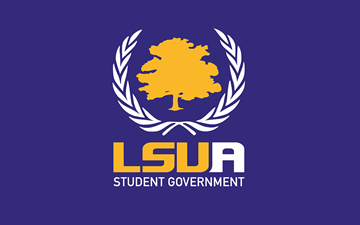    General Assembly Meeting MinutesFall SessionNovember 5th, 2019Live Oaks General Assembly Attendance: Executive Board: President Brazzel, Vice President Aguilera, Treasurer Barr, Secretary Deville.Senators: Jacobs, Bollinger, Daigrepont, Kendrick, Lucius, Walley, Rogers, Gillam, Morris, Brown. Absent: Gallow, Fruge.  Advisor Attendance:	Haylee MaloneGuest Attendance: 	Dr. BainCall to OrderVice President Aguilera calls the meeting to order at 2:35 p.m. Executive ReportWelcomeRoll Call/QuorumRoll call yields 13 of 15 voting members; Quorum is established.President’s ReportTown Hall- President Brazzel states that we need to get the thoughts of the student body. There will be a town hall on the 14th and we need to spread the word. Flyers need to be made and the event needs to be advertised on social media. The event will be in Coughlin Hall. Wear SG attire. Dr. Bain- The dining dollars will roll over for one academic year. Registration will open this week and Dr. Bain encourages SG to encourage others to register. 42 rooms at the Oaks still need to be renovated. Changes have been made to the Oaks made that includes a four-semester mandate. Advisor Malone- Games will be held in the quad all week and Advisor Malone encourages SG members to stop by. All A Wednesday will be on the 13th from 10 am until 1 pm. November 12th will have hydro soccer, which is pool soccer with floaties. This will be located at the fort pool and will begin at 7pm. Fall preview day will be on the 16th and SG will have an organization booth from 11:45 until 12:45. The final Total U will be on the 21st at 5pm and will be on cybersecurity by the FBI. Winter fete will be on the 12th, 13th, and the 14th and volunteers are needed. BCM- BCM representatives state that their intentions for the trip, in which relief funds are needed, that they hope the trip builds up relationships and that the LSUA name is gotten out to the public. Senator Jacobs ask the members how they plan to represent LSUA, in which the members respond by stating that shirts with the LUSA emblem will be worn and that they will be using social media. They state that the trip will be a learning experience and that they will be working with a homeless shelter and serving hot cocoa. VC Dr. Bain suggest broadcasting the event, being involved, and making LSUA better when they return. The members exit the assembly for the SG discussion and vote. Advisor Malone suggest that stipulations can be added. President Brazzel adds stipulation that they send in individual info by next week. SG members partake of poll where the stipulations added are that the members going on the trip must have a 2.5 GPA, the paperwork must be turned in by next week, and that a service project must be done upon return. Secretary Deville moves to approve these stipulations along with the $4,000 for relief and Senator Lucius seconds the move. The motion passes with 13 ayes, 0 nays, and with 0 abstentions. Tail Gate- Tail gate will be this Saturday. $349.50 is needed for food for 50 people. Senator Morris moves to approve the funds and Senator Rogers seconds the move. The motion passes with 13 ayes, 0 nays, and with 0 abstentions. Vice President’s ReportCommittee ReportsOpen FloorAdjournment- Senator Morris moves to adjourn and Senator Jacobs seconds the move. The meeting is adjourned at 3:21 pm. Minutes transcribed by Executive Secretary Devon Deville.